ZAOKROUHLOVÁNÍ ČÍSEL        1.6.                        Jméno: ……………………………….1. Zaokrouhli na celá čísla:2. Zaokrouhli na celá čísla:14, 90 ≐ ……….               2, 14 ≐ ……….              130, 09 ≐ ……….                 39, 80 ≐ ……….17, 15 ≐ ………                4, 58 ≐ ……….              420, 72 ≐ ……….                 24, 99 ≐ ……..…12, 41 ≐ ……..                 6, 76 ≐ ……….              655, 91 ≐ ………                 97, 47 ≐ …..…..19,50 ≐ ……..                  9, 34 ≐ ………              374, 20 ≐ ………                 55, 55 ≐ …….…3. Vypočítej:                     + 0, 23               + 0, 67             + 0, 90                                                    - 5, 60                - 4, 40               - 6, 90                - 1, 20              - 2, 50             - 1, 70 	       + 2, 80              + 7, 30             + 10, 40                 + 4, 30              + 5, 10              + 8, 65                                                    - 4, 90                - 10, 30             - 2, 60                     - 6, 40               - 0,90               - 7, 80                                                      + 8, 90              + 4, 70              + 12, 50                        4. Násobíme desetinná čísla: (Nezapomeň opsat desetinnou čárku!)       1, 20                   4, 60                  6, 30                            8, 40                   12, 70        .    6                         . 3                   .     2                                 . 6                       .    4     7, 20 ...........................................................................................................................DESETINNÁ ČÍSLA       1.6.                        Jméno: …………………………………….1. Doplň desetinné číslo (2. sčítanec) tak, aby součet souhlasil:2. Vyřeš:0, 90 + 0, 04 = ……….          5 + 0, 7 + 0, 07 = …..……         10 + 8, 1 + 0, 7 =  .…..……            0, 40 + 0, 08 = ……….          3 + 0, 9 + 0, 08 = ………..         10 + 4, 6 + 0, 3 =  ..……….0, 60 + 0, 07 = ……….          7 + 0, 6 + 0, 03 = ………..         10 + 7, 2 + 0, 8 =  …………0, 80 + 0, 01 = ……….          6 + 0, 5 + 0, 09 = ………..         10 + 6, 7 + 0, 3 =  ….……..3. Seřaď čísla od nejmenšího:     0, 54    -   0, 3   -  0, 20   -  0 , 73   -  0, 32  -  0, 94  -  0, 14  -  0, 67 – 1, 01…………………………………………………………………………………………………………………………4. Vypočítej, ve kterém obchodě stál nákup nejvíce  x  nejméně? Kolik korun ti vrátí       do 200 Kč                    do  500 Kč                      do 200 Kč           do 1 000 Kč? a) zelenina                         b) masna                       c) papírnictví                       d)  obuv 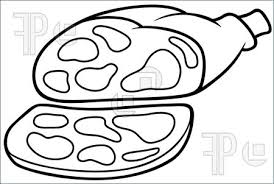 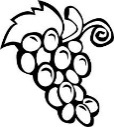 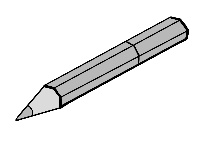        27, 30                               132, 70                              38, 80                               540, -                                         39, 90                                 57, 90                              60, 20                               190,-       52, 60                               185, 30                              44, 90                                 88,-………………………………………………………………………………………………………………….…………O: Nejvíce stál nákup v …………………………….,    nejméně stál v ………………….…………  .O: Vrátí :….a).…………………………b)………………………c)………………………d)…………………….O: Celkově utratila ve všech obchodech ………………… Kč.ZaokrouhliNa desítkyNa stovkyNa tisícedesetitisícestatisíce126 084371 596706 482854 183697 908519 3571, 2020, 906, 409, 5010, 1018, 7015, 306, 906, 20+=  9, 807, 25+=10, 504, 70+=12, 008, 45+=10, 559, 05+=15, 005, 80+=14, 3216, 65+= 19, 8017, 25+=18, 9011, 32+=16, 6214, 15+=  20, 8512, 05+=19, 9013, 40+=18, 32